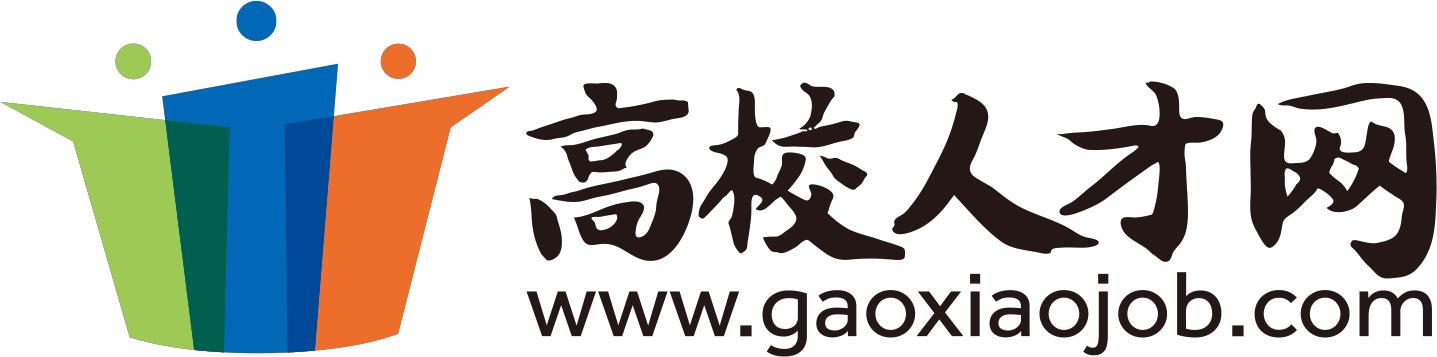 合肥共达职业技术学院公开招聘报名表姓名性别出生年月 电子照片 电子照片籍贯民族 电子照片 电子照片政治面貌职称及取得时间职称及取得时间职称及取得时间 电子照片 电子照片最高学历学位及授予时间学位及授予时间学位及授予时间 电子照片 电子照片何时毕业于何校何专业家庭住址联系电话身份证号电子邮箱（从高中开始）学  习  经  历起止时间起止时间起止时间学习单位名称、专业学习单位名称、专业学习单位名称、专业学习单位名称、专业学习单位名称、专业证明人（从高中开始）学  习  经  历（从高中开始）学  习  经  历（从高中开始）学  习  经  历（从高中开始）学  习  经  历工  作  经  历起止时间起止时间起止时间单位名称、工作岗位单位名称、工作岗位单位名称、工作岗位单位名称、工作岗位单位名称、工作岗位证明人工  作  经  历工  作  经  历工  作  经  历工  作  经  历工  作  经  历